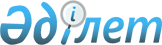 Об определении мест для размещения агитационных печатных материалов кандидатов и помещений, предоставляемых им на договорной основе для проведения встреч с избирателями
					
			Утративший силу
			
			
		
					Постановление Отырарского районного акимата Южно-Казахстанской области от 30 июня 2014 года № 453. Зарегистрировано Департаментом юстиции Южно-Казахстанской области 1 августа 2014 года № 2752. Утратило силу постановлением акимата Отрарского района Туркестанской области от 8 мая 2019 года № 166
      Сноска. Утратило силу постановлением акимата Отрарского района Туркестанской области от 08.05.2019 № 166 (вводится в действие по истечении десяти календарных дней после дня его первого официального опубликования).

      Примечание РЦПИ.

      В тексте документа сохранена пунктуация и орфография оригинала.
      В соответствии с пунктами 4 и 6 статьи 28 Конституционного закона Республики Казахстан от 28 сентября 1995 года "О выборах в Республике Казахстан", пункта 2 статьи 31 Закона Республики Казахстан от 23 января 2001 года "О местном государственном управлении и самоуправлении в Республике Казахстан" акимат Отырарского района ПОСТАНОВЛЯЕТ:
      1. Определить совместно с Отырарской районной территориальной избирательной комиссией (по согласованию) перечень мест для размещения агитационных печатных материалов кандидатов согласно приложению 1.
      2. Определить перечень помещений, предоставляемых на договорной основе для проведения встреч кандидатов с избирателями согласно приложению 2.
      3. Акимам сельских округов обеспечить размещение агитационных печатных материалов на условиях, обеспечивающих равные права для всех кандидатов, а также единые и равные условия предоставления помещений для проведения встреч с избирателями.
      4. Контроль за исполнением настоящего постановления возложить на руководителя аппарата акима района А.Құрман.
      5. Признать утратившим силу постановление акимата Отырарского района от 11 марта 2011 года № 52 "Об определении мест для размещения агитационных печатных материалов кандидатов и помещений, предоставляемых им на договорной основе для проведения встреч с избирателями" (зарегистрировано в Реестре государственной регистрации нормативных правовых актов за № 14-9-141, опубликовано 18 марта 2011 года в районной газете "Отырар алқабы").
      6. Настоящее постановление вводится в действие по истечении десяти календарных дней после дня его первого официального опубликования.
      СОГЛАСОВАНО:
      Председатель Отырарской
      районной территориальной
      избирательной комиссии
      Р.Қасымбек
      "30" июня 2014 года Перечень мест для размещения агитационных
печатных материалов кандидатов
      По сельскому округу Аккум:
      1. Село Аккум, улица Ж.Омарова, территория сельской больницы "Аккум";
      2. Село Аккум, территория сельского клуба.
      По сельскому округу Актобе:
      1. Село Актобе, территория врачебной амбулатории "Актобе". 
      По сельскому округу Балтаколь:
      1. Село Балтакол, улица Т.Абуова, территория сельской больницы "Балтакол";
      2. Село Колкудык, территория фельдшерско-акушерского пункта "Колкудык";
      3. Село Уштам, территория медицинского пункта "Уштам";
      4. Село Аккол, территория медицинского пункта "Аккол".
      По сельскому округу Коксарай:
      1. Село Коксарай, улица М.Ауезова, территория сельской больницы "Коксарай";
      2. Село Шенгелды, территория медицинского пункта "Шенгелды";
      3. Село Жанкел, территория медицинского пункта "Жанкел";
      4. Село Ызакол, территория медицинского пункта "Ызакол".
      По сельскому округу Караконыр:
      1. Село Ш.Калдаякова, территория дома культуры имени Ш.Калдаякова;
      2. Село Ш.Калдаякова, территория сельской больницы "Караконыр";
      3. Село Арыс, территория сельского клуба;
      4. Село Бесторангыл, территория малокомплектной начальной школы имени Жармухамбетова;
      5. Караконырскии железнодорожный пункт, территория малокомплектной начальной школы "Караконыр";
      6. Село Сырдария, территория малокомплектной общей основной школы "Сырдария";
      7. Территория Костуйнского железнодорожного пункта.
      По сельскому округу Каргалы:
      1. Село Отырар, территория общей средней школы "Отырар";
      2. Село Каргалы, территория малокомплектной общей средней школы имени С.Ерубаева.
      По сельскому округу Когам:
      1. Село Когам, улица У.Аргынбекова, территория врачебной амбулатории "Когам";
      2. Село Талапты, территория фельдшерско-акушерского пункта "Талапты";
      3. Село Мыншукыр, здание сельской библиотеки.
      По сельскому округу Отырар:
      1. Село Арыс, территория государственного коммунального казенного предприятия "Детский сад "Марал";
      2. Село Шойманова, территория сельского клуба.
      По сельскому округу Талапты:
      1. Село Кокмардан, улица Т.Бейсенбиулы, территория врачебной амбулатории "Талапты";
      2. Село Шытты, территория фельдшерско-акушерского пункта "Шытты";
      3. Село Ынталы, улица Даримбекулы, территория медицинского пункта "Ынталы";
      4. Село Сарыкол, территория медицинского пункта "Сарыкол".
      По сельскому округу Тимур:
      1. Село Тимур, территория малокомплектной общей средней школы имени С.Алиева;
      2. Село Тимур, улица М.Алиева, территория врачебной амбулатории "Тимур".
      По сельскому округу Маякум:
      1. Село Маякум, улица Д.Алтынбекова, территория сельской больницы "Маякум";
      2. Село Костерек, территория фельдшерско-акушерского пункта "Костерек". 
      По сельскому округу Шаульдер:
      1. Село Шаульдер, улица А.Жылкышиева, территория Центрального стадиона;
      2. Село Шаульдер, улица Д.Алтынбекова, территория общей средней школы имени Ш.Калдаякова;
      3. Село Шаульдер, улица О.Баймышева № 2, территория спортивной школы для детей и подростков имени К.Мунайтпасова.
      По сельскому округу Шилик:
      1. Село Шилик, улица Турганбай Датка, территория Центральной площади;
      2. Село Новый Шилик, улица М.Маметовой, дом № 22, территория врачебной амбулатории "Шилик";
      3. Село Старый Шилик, территория фельдшерско-акушерского пункта "Старый Шилик". Перечень помещений, предоставляемых на договорной основе
для проведения встреч кандидатов с избирателями
      1. Село Аккум, улица С.Сейфуллина, актовый зал общей средней школы имени С.Сейфуллина;
      2. Село Актобе, актовый зал общей средней школы имени К.Мунайтпасова;
      3. Село Арыс, зал совещаний Центра детей и молодежи;
      4. Село Балтаколь, улица М.Кобеева, актовый зал общей средней школы имени И.Алтынсарина;
      5. Село Жана Шилик, актовый зал общей средней школы имени М.Шаханова;
      6. Село Коксарай, сельский клуб;
      7. Село Кокмардан, сельский клуб;
      8. Село Караконыр, сельский клуб;
      9. Село Когам, сельский клуб;
      10. Село Отырар, Отырарский сельский клуб;
      11. Село Тимур, актовый зал общей средней школы "Тимур";
      12. Село Маякум, сельский клуб;
      13. Село Шаульдер, улица Д.Алтынбекова дом № 18, актовый зал профессионально-технического колледжа № 20 имени Д.Курманбека.
					© 2012. РГП на ПХВ «Институт законодательства и правовой информации Республики Казахстан» Министерства юстиции Республики Казахстан
				
      Аким района

С. Полатов
Приложение 1
к постановлению акимата
Отырарского района
от 30 июня 2014 года № 453 Приложение 2
к постановлению акимата
Отырарского района
от 30 июня 2014 года № 453